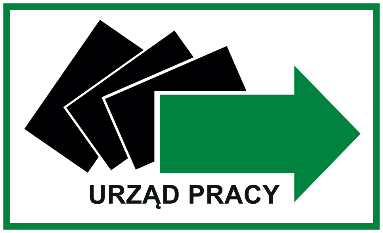 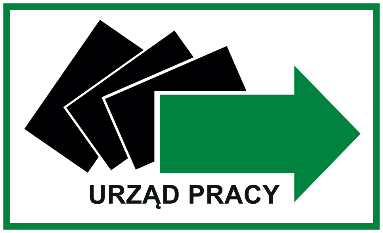 Powiatowy Urząd Pracy w Żninie ogłasza nabór na szkolenie pn.Kompetencje cyfroweSzkolenie jest kierowane do osób do 30 roku życia, które w  ankiecie oceny kompetencji cyfrowych przygotowanej przez MRiPS uzyskały wynik nie wyższy niż przeciętny i są zarejestrowane w urzędzie pracy jako:  - osoba bezrobotna,  - osoba poszukująca pracy:  będąca w okresie wypowiedzenia stosunku pracy lub stosunku służbowego, z winy pracodawcy,  pracująca u pracodawcy w stanie upadłości lub likwidacji,  otrzymująca świadczenia socjalne na urlopie górniczym lub górniczy zasiłek socjalny,  uczestnicząca w indywidualnym programie integracji lub zajęciach Centrum Integracji Społecznej,  będąca żołnierzem rezerwy,  pobierająca rentę szkoleniową,  pobierająca świadczenie szkoleniowe wypłacane przez pracodawcę,  będąca domownikiem lub małżonkiem rolnika, szukającym pracy poza rolnictwem i podlegająca ubezpieczeniu społecznemu,  będąca cudzoziemcem, m.in. obywatelem państwa należącego do Unii Europejskiej lub państwa, które zawarło odpowiednie umowy ze Wspólnotą Europejską; uchodźcą; osoba posiadającą zezwolenie na pobyt stały, osiedlenie się,  pracująca w wieku 45 lat i powyżej, niepozostający w zatrudnieniu lub niewykonujący innej pracy zarobkowej opiekun osoby niepełnosprawnej, z wyłączeniem opiekuna osoby niepełnosprawnej pobierającej świadczenie pielęgnacyjne lub specjalny zasiłek opiekuńczy na podstawie 
przepisów o świadczeniach rodzinnych, lub zasiłek dla opiekuna na podstawie przepisów o ustaleniu i wypłacie zasiłków 
dla opiekunów.W przypadku dużej liczby zgłoszeń preferowane będą:1. Osoby  posiadające oświadczenie pracodawcy o zamiarze zatrudnienia lub te, które zadeklarują rozpoczęcie własnej działalności gospodarczej.2. Osoby w szczególnej sytuacji na rynku pracy, tj. 1 ) bezrobotni długotrwale,2) 	bezrobotni korzystający ze świadczeń pomocy społecznej, 3)	 bezrobotni posiadający co najmniej jedno dziecko do 6 roku życia lub co najmniej jedno dziecko niepełnosprawne do 18 roku życia,4) bezrobotni niepełnosprawni.3. Pod uwagę brana będzie także częstotliwość korzystania ze szkoleń i pozostałych form aktywizacji zawodowej.Planowana liczba miejsc: 12Planowana liczba godzin: 30Uczestnikom przysługuje stypendium szkoleniowe oraz zwrot kosztów dojazdów.Zapisy: osobiście od 10.10.2023 r. do 24.10.2023 r.  u Doradców ZawodowychDodatkowe informacje:Aneta Witucka - Specjalista ds. rozwoju zawodowegotel. 52 303 10 64 wew. 75Realizacja szkolenia uzależniona będzie od zgłoszenia odpowiedniej liczby osób uprawnionych Dyrektor Powiatowego Urzędu Pracy w ŻninieOlga Berdysz